Квест-игра  «Космическое путешествие»Подготовила:воспитатель  ГБУ ЦСПСД города Бор,  Видяйло Наталья НиколаевнаУчастники: учашиеся 10-12 летЦель: формировать знания об истории возникновения и развития космонавтики активизация познавательной деятельности учащихся.
Задачи:
1.Расширить представления детей о космонавтике.
2.Формировать чувства патриотизма и гражданственности.
3.Развить творческие способности учащихся, внимания, память, ловкость, смекалку путём использования игровых элементов.
4.Организовать соревновательную деятельность между командами, создать активное взаимодействие учащихся в команде, способствовать сплочению коллективаОформление: рисунки и иллюстрации по темеОборудование: проектор, ноутбук, презентация «День Космонавтики»; конструктор Лего, 2 ракетки, воздушные шары, гимнастические палки,конусы,бахилы, следочки, досочки,кегли. Ведущий : 12 апреля наша страна отмечает День космонавтики. Это всенародный праздник. Для нас кажется привычным, что стартуют с Земли космические корабли. В высоких небесных далях происходят стыковки космических аппаратов. Месяцами в космических станциях живут и трудятся космонавты, уходят к другим планетам автоматические станции. Вы можете сказать, «что тут особенного?», но ведь совсем недавно о космических полетах говорили как о фантастике. И вот 4 октября 1957 года началась новая эра – эра освоения космоса.12 апреля 1961 года впервые в мире на космическом корабле “Восток” совершил полет первый космонавт планеты. Им был наш гражданин Юрий Алексеевич Гагарин.Жители Земли всегда будут с благодарностью помнить имена людей, открывших новую сферу человеческой деятельности. В этом созвездии имен одни из самых ярких – имя первого космонавта планеты Юрия Гагарина и имя главного конструктора академика Сергея Павловича Королева.Сейчас вы станете участниками космического путешествия. И пусть это не настоящий космический полет, но ведь, возможно, вы, наши сегодняшние «Космонавты» через 10-15 лет поведете корабли к другим планетам или будете создавать эти корабли.Просмотр презентации « День космонавтики»Ведущая: Начинаем нашу игру «Космическое путешествие»   Внимание, внимание! Приглашаю всех девочек и мальчиков совершить путешествие в открытый космос. И сегодня наши команды превратятся в космические экипажи. Для полета в Космос необходимо сформировать экипажи двух кораблей «Восток» и «Восход». Прошу всех приготовиться для прохождения испытаний перед полетом в Космос.Разминка. Вам нужно отвечать на вопросы только двумя словами - «да» или «нет». Все вопросы - о космосе и о людях, которые его покоряют.1. Самая большая планета Солнечной системы - Юпитер? (Да.)2. Только Земля имеет спутник? (Нет.)3. Солнце - это звезда? (Да.)4. Первым космонавтом был Юрий Гагарин? (Да.)5. Первым в открытый космос вышел американец? (Нет.)6. Ближайшая к Земле звезда - Венера? (Нет.)7. На Луну уже летали американцы? (Да.)8. Планета - это относительно холодное небесное тело? (Да.)9. Космонавты летали на Марс? (Нет.)10. Первая женщина-космонавт - Светлана Савицкая? (Нет.)11. Полет Гагарина длился сутки? (Нет.)12. Планете Земля примерно 4,6 миллиарда лет? (Да.)13. Ассирийцы и вавилоняне первыми выделили на небе знаки Зодиака? (Да.)14. Самая маленькая планета Солнечной системы - Меркурий? (Нет.)15. Созвездие - это участок звездного неба? Да.)1 задание . Построение ракеты.
Командам даётся конструктор. Задача - собрать ракету и дать ей название («Апполон», «Восток», «Союз», «Мир», ...).Мы построили ракету –  Корабля быстрее нету.Приглашаем всех в полет.В космос! Нас ракета ждет! Экипажам приготовится к полёту. Прошу надеть космические скафандры и пристегнуть ремни безопасности. Мы садимся в звездолет,                                 Отправляемся в полет.
                                     Пристегнулись ловко, дружно,
                                 Запускаем наш мотор                                      Полетели!Гаснет свет, звучит космическая музыка2 задание  «Космические  загадки» Отправляясь в полет на космическом корабле необходимо отгадать космические загадкиЧеловек сидит в ракете.
Смело в небо он летит,
И на нас в своем скафандре
Он из космоса глядит. (космонавт)Шел я мимо, Видел чудо —
Висит в небе Круглое блюдо. (Луна) Шарик золотой заглянул в оконце, и танцуют зайчики. Что же это? (Солнце).
 Золотые горошины в ночное небо подброшены. (Звезды).
 Всё комета облетела,
Всё на небе осмотрела.
Видит, в космосе нора — Это черная … (дыра)

 Есть в небе звёздочка одна,
Какая - не скажу,
Но каждый вечер из окна
Я на неё гляжу.
Она мерцает ярко так!
А в море где-нибудь
Сейчас, наверное, моряк
По ней сверяет путь. (Полярная звезда)

 В космосе сквозь толщу лет
Ледяной летит объект.
Хвост его — полоска света,
А зовут объект… (Комета)Ведущая: Внимание, приближаемся к Луне! Луна – это спутник нашей планеты. Она не может самостоятельно двигаться и как бы привязана к Земле. На этой планете без “лунотопов” нам не обойтись. Давайте протопчем нашими “лунотопами” тропу “Дружбы”. Экипажам приготовиться к эстафете “Лунотопы”.Эстафета “Лунотопы”Дети одевают «лунотопы» (бахилы  на ноги) и  проходят до конуса, снимают,  бегом возвращаются назад. Передают «лунотопы» следующему участнику.

3 Задание 
Планета Марс это одна из  нашей Галактики. Марс - четвертая от Солнца. По мнению ученых, это единственное небесное тело, на котором могла бы существовать жизнь. Ведь в прошлом на поверхности планеты была вода. Такой вывод можно сделать на основании того, что на полюсах существуют большие ледяные шапки, а поверхность покрыта множеством борозд, которые могли быть высохшими руслами рек.
 Посмотрите нам оставили письмо на этой планете! Только оно зашифровано.. Надо вам расшифровать письмо.
Командам выдаются письма. На листе написан шифр и само зашифрованное письмо.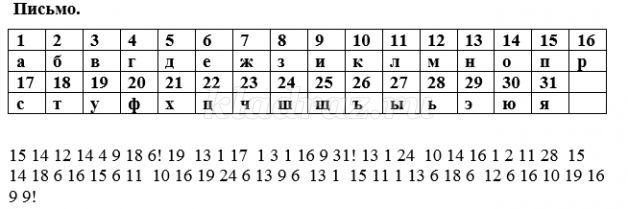 
(Помогите! У нас авария! Наш корабль потерпел крушение на планете Меркурий.)
Ведущий  Нам нужно помочь людям, чей корабль потерпел крушение на Венере. А чтоб попасть на Меркурий и помочь команде, нам надо ответить на вопросы.
 4 Задание  Найди слова, спрятанные в буквах.
Задача команд найти 6 слов в таблице, плюс бал за два дополнительных слова.
Командам раздаются карточки, на которых изображена следующая таблица.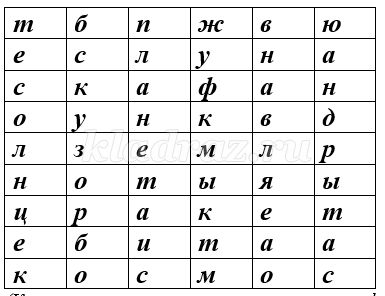 
(Космос, солнце, планета, земля, ракета, скафандр, орбита, луна)
Продолжаем путешествие.5 задание  В космосе  существует невесомость и происходят магнитные бури. И мы сейчас посмотрим, как вы справитесь со следующим заданием. Экипажу приготовиться к выполнению задания.                                              Эстафета “Состояние невесомости ”Ребёнок по команде с ракеткой в руках бежит до корзины, в которой лежит воздушный шарик. Берет воздушный шарик, кладет его на ракетку, и не держа его руками бегом возвращается к команде. Следующий участник бежит с шариком на ракетке до корзины и кладет его. Обратно бегом.Ведущая: Наше путешествие продолжается, следующая планета Юпитер  (Слышен звук шумящей воды). Юпитер самая огромная планета во всей солнечной планете. Сверху она похожа на воду, а дальше ваш любимый напиток-кисель. Там сыро, кругом вода и слякоть и чтобы не промочить ноги нужно ходить только по космическим следам и дощечкам. Экипажам приготовиться к выполнению задания.6 задание Эстафета “Переправа”Следочки, досочки, конус. Дети идут по следам (из клеёнки).  Далее передвигаются, наступая с одной дощечки на другую, перекладывая их перед собой, и стараются не наступать на пол, доходят до конуса. Собирают дощечки и бегом возвращаются к команде.7 задание Ну, что ж, будем исследовать Космос дальше? Ребята, предлагаю вам взять в руки телескопы, которые помогут нам увидеть далекие планеты.  Вон там – туманная Венера. Здесь множество топей и болот. Все вокруг занавешено густым туманом. Надо быть очень осторожными, путешествуя по ней.- Смотрите нам оставили жители этой планеты задание, вероятно из-за тумана они перепутали все буквы в словах и просят вас помочь! Вам надо поставить согласные и гласные буквы так,чтобы получились слова. Перевёртыши.
Задача команды составить слова.
Командам раздаются карточки со словами.
Слова перевёртыши:
СОСОМК - космос
АНАФКСДР - скафандр
ИДОНАМУГ - гуманоид
АТИОРБ - орбита
ОНАВТКОСМ - космонавт
ЦЕОЛСН - солнце
-Молодцы, навели порядок в буквах. Летим дальше8 задание  Эстафета «Быстрые и сильные».На нашем пути появился метеорит. Надо облететь метеорит, не задев его".  Дети по двое на палке "облетают" кегли, стараясь не задеть их .9 ЗаданиеЕдинственное место в Солнечной системе, да и во всей известной астрономам Вселенной, где существует жизнь - это планета Земля, и мы к ней приближаемся . Но,чтобы вернуться домой, нам надо выполнить еще одно задание.
Допиши слово.
Задача команды разгадать слова.
Ведущий  раздаёт карточки, дети разгадывают слова.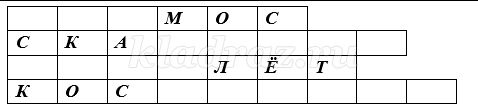 
(1.Космос. 2.Скафандр. 3.Самолёт. 4.Космонавт.)
Ведущая:   Вот и подходит к концу наше путешествие. Мы много повидали на своём пути, проявили сноровку и ловкость. Экипажи, займите свои места, пристегнуть ремни безопасности.                                                  Звучит космическая музыка.Ведущий: – ЗЕМЛЯ – ЗЕМЛЯ – ЗЕМЛЯ! Мы готовы к посадке. Полет окончен! И сейчас наш центр управления полетом объявит результаты прохождения наших испытаний.Слово жюри.Ну вот и закончилось наше путешествие, не все планеты нашей Солнечной системы мы успели посетить, но мы обязательно продолжим наши путешествия в космос, а сейчас в память о нашем полете я хочу угостить вас шоколадными батончиками, которые носят название одной из планет на которых мы сегодня побывали. Догадайтесь, как они называются? ( марс) До свидания, до новых путешествий!